Camper PoliciesDear Camper Parents,Thank you for registering your child for a program at Camp Conquest.  We are excited about the opportunity to serve your family.  Below is a list of Camper Polices that have been established by our Board.  Please take time to review these items, taking special notice of our dress code.  Thank you.General Camper Responsibilities and RegulationsYou can do anything you want at camp as long as it does not cause a problem for anyone else on the face of this earth.If you do cause a problem for someone on the face of this earth you must fix it in a way that does not create a problem for anyone else on the face of this earth.Camper Discipline PolicyIn any group living situation it is necessary to establish rules and guidelines. At Camp Conquest, these guidelines have been established with the following objectives in mind:To provide an environment that honors God and encourages each person to have a closer relationship with Jesus Christ.To provide an environment that is safe, fun and challenging for all.To provide an environment that respects the needs of each individualCamp Conquest desires to treat each camper with love and respect. We will work diligently with the camper and the parent to avoid discipline problems. However, sometimes problems do occur, and there are some offenses that warrant parental involvement and/or dismissal from camp. These offenses may include:The use or possession of cigarettes, alcohol, drugs or pornographic materials.Fighting or continual verbal assaults directed at campers or staff.Disregard for camp policies, other campers and camp staff. Examples: profanity, direct disobedience and stealing.Vandalism. Financial restitution will be required.Possession and misuse of smart phones/electronic devices.Behavior that negatively affects the experience of other campers.In the event that your child is involved in any of these activities, the Director will contact you and you will be required to come immediately to camp and pick up your child. Your cooperation will be most appreciated. It is our goal to avoid sending children home this summer. Please help us by supporting these policies and reviewing them with your children prior to their arrival at camp.A camper sent home from camp does not receive a refund of camp tuition and is not permitted to return that summer. However, that camper is welcome back to camp for future programs.Questions concerning this policy may be directed to Camp Conquest office at 717.336.2541.Dress Code PolicyCamp Conquest believes the scriptures teach that a believer is to dress in such a way that attention is not drawn to the body (I Peter 3:1-4).  The Word of God makes it clear that modesty must be the believer’s rule of thumb. Our purpose is to keep the total camping program in line with what we believe the Scriptures teach. Therefore, the following dress code will be enforced:The camp reserves the right to define and enforce the meaning of the term “modest”.Tight fitting clothes will not be worn at any time.Swimming attire: Girls must wear a swimsuit that covers the torso. (no cleavage, no bare mid-section, etc.) Boys are not permitted to wear bikini trunks. The camp reserves the right to restrict swimming privileges if a modest swimsuit is not worn.Shorts must be at least fist length.Suggestive clothing (i.e. see thru styles, low cut blouses, halter or spaghetti straps, or fashions with exposed midriffs are not acceptable).Clothing with objectionable slogans or pictures are not allowed.All clothing is to be modest in style and not draw attention to the body.Flip-flops may not be worn at camp except in the shower. Shoes supporting the heel and toes must be worn at all times including to and from the pool.Examples of modest bathing suits for young ladies: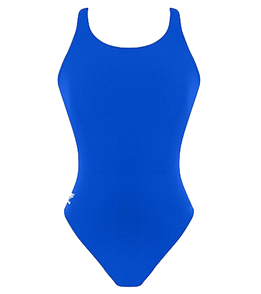 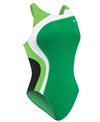 Cell Phones/Electronic Devices/Phone callsCampers are not permitted to send or receive phone calls.Campers are not permitted to have a cell phone/electronic device at camp.  If a cell phone/electronic device should be found in a camper’s possession, it will be given to the camp director until the camper leaves camp.  Cell phones will be returned at the end of the week to campers’ parents.MedicationsCampers must turn in all medications to the health center.  Possession of over-the-counter medication of any kind or self-administering any medication may be considered grounds for dismissal.All medication must be in the original, labeled container, placed in the Health Center and dispensed by the camp nurse.Health FormsAll campers are required to have a Health Form completed within the previous 6 months.Medical InsuranceThe camp does not carry medical insurance for campers. All campers are required to be covered by a policy in force while attending camp.SafetyWe all need to work together to ensure the health and safety of everyone at camp by observing the established health and safety procedures.All persons are encouraged to check themselves for ticks or insect bites frequently – the areas around their socks, waistbands, and ears/ head are especially vulnerable.Be careful of the electric fence around the corral because it may be on and you can get shocked.Handling of wildlife must be supervised by camp staff. Wildlife must be returned to the location from which it was removed within one hour.A camper who becomes ill or injured should let his/her counselor know and report to the nurse.  The camper should never stay alone in his/her cabin.Campers will receive an orientation concerning the camp boundaries, natural hazards, fire and evacuation procedures, and lightning safety guidelines.Cabin LifeCampers need to work together to be responsible cabin members with each camper contributing to the group living experience.Keep personal belongings neat and tidy.Use clotheslines for drying towels, swimsuits and clothes.In the morning, stay in the cabin until a staff member gives you permission to leave.Shower quickly and at the appropriate time.Be on time for meals.Participate in the serving and clean-up procedures in the dining hall.Share jobs during cabin clean-up time including cleaning floors, emptying trash, picking up litter, and doing the assigned task.Keep shower, sink and toilet areas neat and clean.  Report any problems to a staff member as soon as possible.  Be responsible for common courtesy like flushing and proper disposal of sanitary items.Respect other campers’ need for rest by being quiet and on your own bed during rest hour.Respect the privacy of others and stay out of others’ cabins unless invited in by a staff memberFood brought for medical reasons should be given to the Head Cook.  No food may be kept in the cabin.Gum chewing is not allowed.No fighting, no pranks.Use flashlights appropriately.Cabin/Team AssignmentsCabin/Team assignments are made under the direction of the Program Coordinator. There will be at least two counselors in each cabin.The camp’s general guideline is 2 counselors per cabin or team of 12 campers.Counselors must be at least two years older than the oldest camper in their care.Campers may request one cabinmate/buddy. The request must be of the same gender, same program, and same age group.Mail/EmailCampers are encouraged to write letters home.Outgoing mail is taken once a day typically in the morningIncoming mail and email are received once a day, typically in the morning. Camper and staff mail will be distributed once a day at the designated time.Incoming emails will be distributed to the campers, but they will not be able to reply.Transportation for CampersCampers are not to be transported in personal staff vehicles with the exception of a trip to the doctor or emergency room.Campers are not permitted to ride in any vehicle on the camp grounds.Transportation policies for Day Campers can be found in the Day Camp Parent Handbook.Early Arrivals\Late DeparturesCamp Conquest is not set up to care for campers prior to or following the posted program time frames. Early arrivals will not be accepted and therefore will remain under the care of the person dropping them off. Late departures must be supervised by at least two staff.Later Arrivals\Early DeparturesLate arrivals will be introduced into the camp program as quickly as possible. Once registration has closed, the late camper should complete the registration process through the Health Center. All early departures should be processed through the Health Center. If a camper returns to camp after departing, they should be processed through the Health Center.RegistrationRegistrations are taken on a first come, first serve basis. A non-refundable, non-transferable deposit is required, for each program registered, to hold a camper’s spot.Families may register at any time up until the registration deadline for each camp, space permitting.A completed online registration form is required BEFORE your child can attend camp.Fees and Payment ScheduleA non-refundable, non-transferable deposit is required.The balance due is required 2 weeks prior to check in. Payments may be made online during the registration process and prior to camp.Waiting ListIf you have registered for a program that is full, we will contact you with availability for another week and/or place your camper on a waiting list for your first choice.We will not process your payment until your child is enrolled in a program. Cancellation/Refund PolicyFor each cancellation, you will lose your non-refundable, non-transferable deposit.For any cancellation made after final payment due date, which is 2 weeks prior to check in, you will lose all camp fees.You must speak with the registrar regarding any cancellations.Any amount paid above the deposit, will be refunded in a timely manner, if cancellation is made before final due date.Change of Schedule & FeesIf you need to change which week or program your child will be attending camp, you may do so, space permitting, for an additional fee.Scholarships from ChurchesMany churches supply scholarship funds to campers attending camp. If you are receiving a scholarship from your church or another entity, please have church/entity contact the camp registrar.Campership FundsNeed based scholarships are available through the camp office. An application is required along with a payment of the reservation deposit.Funds are awarded as available.Campers who receive these funds are asked to write a thank you note to the Sponsors.